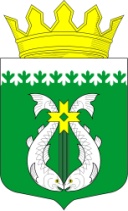                                       РОССИЙСКАЯ ФЕДЕРАЦИЯ РЕСПУБЛИКА  КАРЕЛИЯСОВЕТ ДЕПУТАТОВ МУНИЦИПАЛЬНОГО ОБРАЗОВАНИЯ «СУОЯРВСКИЙ РАЙОН»XXIV сессия                                                                                               IV созыв                                                        РЕШЕНИЕ24 сентября  2020 г.                                                                                        № 221О результатах оперативно-служебной деятельности ОМВД России по Суоярвскому району за 1 полугодие 2020 годаЗаслушав информацию о результатах оперативно-служебной деятельности ОМВД России по Суоярвскому району за 1 полугодие 2020 года, Совет депутатов муниципального образования «Суоярвский район» РЕШИЛ:Информацию о результатах оперативно-служебной деятельности ОМВД России по Суоярвскому району за 1 полугодие 2020 года принять к сведению.Заместитель председателя Совета депутатов МО «Суоярвский район»,Заместитель Главы муниципального образования«Суоярвский район»                                                                         Н.В. Неборская 